Monitor de Bibliotheek op school 2020-2021	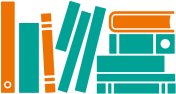 Vragenlijst leerkrachten Je vult deze vragenlijst in voor:BRIN-code van de schoolnaam van de schoolplaats waar de school staatgroepLEZENHoe vaak doe je dit gemiddeld?Leerlingen laten stillezen/vrij lezen (leerkrachten 1 – 8)Voorlezen aan de groep (leerkrachten 1 – 8)Ik lees voor aan een klein groepje leerlingen (leerkrachten 1 – 4)Ik werk met digitale prentenboeken (leerkrachten 1 – 4)Ik lees voor uit informatieve boeken (leerkrachten 1 – 8)DagelijksEén of een paar keer per weekEén of een paar keer per maandPaar keer per jaarNooitHieronder staat een aantal situaties die te maken hebben met situaties die te maken hebben met het werken met boeken in de klas. Kun je voor onderstaande situaties aangeven hoe vaak deze voorkomen?Ik help leerlingen bij het uitkiezen van een boek (leerkrachten 1 – 8)Voor of na het voorlezen praat ik met de leerlingen over het boek (leerkrachten 1 – 8)Ik leg moeilijke woorden tijdens het voorlezen uit (leerkrachten 1 – 4)Ik organiseer activiteiten naar aanleiding van een voorgelezen boek (leerkrachten 1 – 4)NooitSomsVaakAltijdHoeveel leerlingen zie je op de volgende manier met de boeken omgaan?Leerlingen pakken geregeld zelf een boekGeenMinder dan de helftDe helftMeer dan de helft, maar niet allemaalAlle leerlingenVragen leerkrachten groep 5 – 8 Met de groep naar de bibliotheek in school gaanMet de groep naar de openbare bibliotheek gaanMet ouders praten over het belang van (voor)lezen, bijvoorbeeld tijdens de informatieavondEen leerling een boekpromotie laten geven (we bedoelen hier niet een standaard spreekbeurt)Deelnemen aan een project rondom boeken en lezenOverleggen met team/bouw over leesbevorderingEen boekenkring houden (hieronder valt ook een boekintroductie, boekenbabbel, boekensushi of speeddate)Andere activiteiten, namelijk:Eén of een paar keer per weekEén of een paar keer per maandPaar keer per jaarNooitMaak je bij wereldoriënterende onderwerpen (zoals de zaakvakken) gebruik van andere boeken naast de methodeboeken? (Dit kan zowel fictie/verhalend zijn als non-fictie/informatief)NeeJa, somsJa, regelmatigJa, vaakLet op: de vragen 3 – 5 worden alleen gesteld aan leerkrachten van de groepen 4 – 8. Hoeveel leerlingen heb je dit jaar in je groep?Aantal leerlingenMaakt je school gebruik van het Cito-leerlingvolgsysteem?JaNee [indien nee, volgende vraag overslaan/naar vraag 5]4a.	Hebben de leerlingen een Citotoets begrijpend lezen gemaakt?JaNee [indien nee, volgende vraag overslaan/naar vraag 5]4b. Geef aan hoeveel van je leerlingen in deze groep op verschillende niveaus gescoord hebben op de meest recent afgenomen Cito-toets voor begrijpend lezen. Je kunt kiezen voor de indeling (I-V of A-E) zoals die op jouw school wordt gebruikt. [max. 2 cijfers]I aantal leerlingen …II aantal leerlingen …III aantal leerlingen …IV aantal leerlingen …V aantal  leerlingen … [max. 2 cijfers]A aantal leerlingen …B aantal leerlingen …C aantal leerlingen…D aantal leerlingen …E aantal leerlingen …Van hoeveel leerlingen in je groep is vastgesteld dat zij dyslectisch zijn?Aantal leerlingen …Weet je hoe je laaggeletterde ouders kunt herkennen?JaNee Let op: indien niet gekozen is voor deelname aan het onderdeel informatievaardigheden worden vragen 7 t/m 13 niet gesteld.INFORMATIEVAARDIGHEDENDigitale geletterdheid is het geheel van de vier digitale 21e eeuwse vaardigheden.  ICT-basisvaardigheden: kennis hebben van standaard software en de werking van computers en netwerken. Informatievaardigheden: leren hoe je informatie moet zoeken, selecteren, verwerken en gebruiken. Mediawijsheid: bewust, kritisch en actief omgaan met media. Computational thinking: het praktisch en creatief inzetten van digitale technologie om een probleem in stapjes op te lossen. De volgende vragen gaan over de aandacht die je in jouw lessen geeft aan het onderwerp informatievaardigheden. Informatievaardigheden hebben betrekking op het zoeken, selecteren, beoordelen en/of verwerken van informatie, bijvoorbeeld voor een werkstuk of spreekbeurt. Hoe vaak geef je aandacht aan het onderwerp informatievaardigheden?Minstens één keer per week.Niet iedere week maar minstens één keer per maand.Niet iedere maand maar minstens één keer per jaar.Nooit (ga naar vraag 13) Als je aandacht geeft aan informatievaardigheden, welke vaardigheden laat je dan aan bod komen?Bedenken welke informatie gezocht moet wordenBedenken hoe en waar de informatie het beste gevonden kan wordenBekijken wat de kwaliteit (betrouwbaarheid, volledigheid en actualiteit) van de gevonden informatie isSelecteren van bruikbare informatieVerwerken van bruikbare informatieNaar bronnen verwijzenBeoordelen van het eindproductReflecteren op het zoekproces en het benoemen van verbeterpuntenNietSomsVaakAltijdAls je aandacht geeft aan informatievaardigheden, hoe pak je dat dan didactisch aan?Ik geef uitleg over het nut van de informatievaardighedenIk doe de vaardigheden voorIk laat de leerlingen eerst begeleid en daarna zelfstandig of samenwerkend oefenenIk bevraag de leerlingen over het hoe en waarom van de gemaakte keuzesIk bespreek de betekenis en bruikbaarheid van de vaardigheden voor andere situatiesNietSomsVaakAltijdAls je aandacht geeft aan informatievaardigheden, welke bronnen laat je dan aan bod komen?BoekenKranten/tijdschriftenInternetPersonenNietSomsVaakAltijdOp welke manier komen informatievaardigheden aan bod in je lesprogramma? Er zijn meerdere antwoorden mogelijk.Als losse lesGeïntegreerd in het (zaakvak)onderwijsAls projectHoe vaak geef je opdrachten of huiswerk waarbij leerlingen informatievaardigheden moeten gebruiken?Minstens één keer per weekNiet iedere week maar minstens één keer per maandNiet iedere maand maar minstens één keer per jaarNooit  Gebruik je een lespakket voor veilig internetgebruik?Ja, namelijk NeeAls je nog opmerkingen of suggesties hebt naar aanleiding van de monitor, dan kun je die hieronder kwijt.Ben je klaar met invullen? Sluit dan de enquête af door op KLAAR te klikken.Je antwoorden zijn opgeslagen. Je kunt dit venster nu afsluiten.Nogmaals dank voor je medewerking!Monitor de Bibliotheek op school 2020-2021	Vragenlijst leerlingenKloppen de volgende gegevens?Weet je dit niet zeker? Vraag het dan aan de juf of de meester!Je zit in de volgende groep:Je juf of meester is:Opmerking: deze vragen zijn in de digitale versie vooraf ingevuld en ter controle.Vul het kenmerk in dat je hebt gekregen om deze vragenlijst in te vullen.(Als je geen kenmerk hebt gekregen kun je deze vraag overslaan)Ben je een meisje of een jongen?Meisje Jongen Hoe oud ben je?Leeftijd: …LEESPLEZIER EN LEESGEDRAGHoe vind je het om een boek te lezen?VervelendNiet zo leukBest leukErg leukHoe vaak lees je thuis in een boek? NooitSomsVaakOver welke onderwerpen lees je graag? (je mag meer dan 1 antwoord geven) VerliefdheidSportSprookjesTechniekVerhalen over vroegerSchoolGriezelenGrappige boekenNatuurDierenAndere landenOorlogVriendschapEen ander onderwerp, namelijk: Welk soort boeken lees je graag? Klik op het plaatje. (je mag meer dan 1 antwoord geven)PrentenboekenInformatieve boekenTijdschriftenStripboekenGedichten en versjesLeesboekenHoe kom je aan leesboeken? (je mag meer dan 1 antwoord geven)We hebben boeken thuisIk krijg boeken cadeauIk haal boeken bij de bibliotheek in de schoolIk haal boeken bij de bibliotheek (buiten de school)Ergens anders vandaan, namelijk:Wie geeft jou wel eens tips voor leuke boeken om te lezen? (je mag meer dan 1 antwoord geven)Vriendjes of vriendinnetjesMijn moeder of mijn vaderMijn juf of meesterDe bibliotheekjuf of bibliotheekmeester in de schoolMijn zus of broerIemand anders, namelijk:NiemandHoe vaak ga je naar de bibliotheek (buiten de school)?  NooitSomsVaakGeef aan wat je ervan vindt.Als ik in de klas in een boek lees vind ik dat meestal:VervelendNiet zo leukBest leukErg leukAls de juf/meester iets vertelt over een boek vind ik dat meestal:VervelendNiet zo leukBest leukErg leukHoe vaak gebeurt dit?Mijn moeder of vader leest mij thuis voor:NooitSomsVaakMijn moeder of vader praat met mij over boeken:NooitSomsVaakMijn moeder of vader gaat met mij naar de bibliotheek:NooitSomsVaakLet op: indien niet gekozen is voor deelname aan het onderdeel schoolbibliotheek worden de vragen 13 t/m 18 niet gesteld.Hoe vaak ga jij naar de bibliotheek in school?NooitSoms VaakKom je graag in de schoolbibliotheek?JaNeeWeet ik nietZijn er genoeg leuke leesboeken in de schoolbibliotheek?JaNeeWeet ik nietZijn er genoeg leuke informatieboeken in de schoolbibliotheek?JaNeeWeet ik nietWeet jij hoe je kunt zoeken naar een boek in de schoolbibliotheek?JaNeeWeet ik nietWord je goed geholpen als je iets zoekt in de schoolbibliotheek?JaNeeWeet ik nietLet op: indien niet gekozen is voor deelname aan het onderdeel informatievaardigheden worden vragen 19 t/m 36 niet gesteld.INFORMATIEVAARDIGHEDENDe volgende vragen gaan over hoe jij informatie zoekt en gebruikt, bijvoorbeeld informatie voor een werkstuk, een presentatie of een opdracht.Geef aan wat je doet. Je mag meer dan 1 antwoord geven. Als ik informatie moet zoeken (bijvoorbeeld voor een werkstuk), dan…zoek ik het op in een boekzoek ik het op via internet op een computer of een tablet (bijvoorbeeld een Ipad) zoek ik het op via internet op mijn telefoonvraag ik het aan iemandHoe vaak lukt het je om zonder hulp de informatie te vinden die je zoekt?NooitSomsVaakAltijdKies het antwoord dat bij jou past.Als ik de informatie die ik zoek niet kan vinden, dan vraag ik de juf of meester waar ik het kan vinden. Dit doe ik:NooitSomsVaakAltijdKies het antwoord dat bij jou past.Als ik de informatie die ik zoek niet kan vinden, dan vraag ik mijn vader of moeder waar ik het kan vinden. Dit doe ik:NooitSomsVaakAltijdKies het antwoord dat bij jou past.Als ik de informatie die ik zoek niet kan vinden, dan vraag ik een leerling in mijn klas waar ik het kan vinden. Dit doe ik:NooitSomsVaakAltijdKies het antwoord dat bij jou past.Als ik de informatie die ik zoek niet kan vinden, dan vraag ik iemand van de bibliotheek waar ik het kan vinden. Dit doe ik:NooitSomsVaakAltijdKies het antwoord dat bij jou past.Als ik de informatie die ik zoek niet kan vinden, dan vraag ik aan een deskundige (dat is iemand die heel veel over het onderwerp weet) waar ik het kan vinden. Dit doe ik:NooitSomsVaakAltijdKies het antwoord dat bij jou past.Als ik informatie op internet zoek (bijvoorbeeld met Google),  dan typ ik meer dan één zoekwoord in. Dit doe ik:NooitSomsVaakAltijdKies het antwoord dat bij jou past.Als ik informatie heb gevonden,  dan zoek ik verder om nog meer informatie te vinden, bijvoorbeeld op andere sites of in andere boeken. Dit doe ik:NooitSomsVaakAltijdKies het antwoord dat bij jou past.Als ik informatie zoek voor een werkstuk, dan schrijf ik altijd eerst op wat ik al weet over het onderwerp. Dit doe ik:NooitSomsVaakAltijdKies het antwoord dat bij jou past.Als ik informatie zoek voor een werkstuk, dan maak ik een lijstje met woorden die mij helpen bij het zoeken. Dit doe ik:NooitSomsVaakAltijdKies het antwoord dat bij jou past.Als ik informatie zoek voor een werkstuk, dan bedenk ik eerst waar ik de informatie het beste kan vinden. Dit doe ik:NooitSomsVaakAltijdKies het antwoord dat bij jou past.Als ik informatie heb gevonden, controleer ik wie het op internet heeft gezet. Dit doe ik:NooitSomsVaakAltijdKies het antwoord dat bij jou past.Als ik informatie heb gevonden, controleer ik hoe oud de informatie is. Dit doe ik:NooitSomsVaakAltijdKies het antwoord dat bij jou past.Als ik informatie heb gevonden, neem ik het over door knippen en plakken. Dit doe ik:NooitSomsVaakAltijdKies het antwoord dat bij jou past.Als ik informatie heb gevonden, schrijf ik het in mijn eigen woorden op. Dit doe ik:NooitSomsVaakAltijdKies het antwoord dat bij jou past.Als ik informatie heb gevonden, dan gebruik ik die informatie samen met wat ik al wist over het onderwerp. Dit doe ik:NooitSomsVaakAltijdKies het antwoord dat bij jou past.Als ik klaar ben met mijn informatieopdracht, controleer ik nog een keer of ik mijn werk goed heb gedaan. Dit doe ik:NooitSomsVaakAltijdDit is de laatste pagina van de vragenlijst, klik op KLAAR om de vragenlijst op te slaan.Dank je wel voor het meedoen!